 Ministru kabineta noteikumu projekta „Grozījumi Ministru kabineta 2014. gada 25. novembra noteikumos Nr.727 „Darbības programmas ”Pārtikas un pamata materiālās palīdzības sniegšana vistrūcīgākajām personām 2014.-2020. gada plānošanas periodā” īstenošanas noteikumi””sākotnējās ietekmes novērtējuma  (anotācija)10.12.2020 8:04.3176I.Latviete Tāl.67201653, Ilze.Latviete@lm.gov.lvL.Grafa Tāl.67021679, Lauma.Grafa@lm.gov.lv Tiesību akta projekta anotācijas kopsavilkumsTiesību akta projekta anotācijas kopsavilkumsTiesību akta projekta anotācijas kopsavilkumsTiesību akta projekta anotācijas kopsavilkumsTiesību akta projekta anotācijas kopsavilkumsTiesību akta projekta anotācijas kopsavilkumsTiesību akta projekta anotācijas kopsavilkumsMērķis, risinājums un projekta spēkā stāšanās laiks (500 zīmes bez atstarpēm)Mērķis, risinājums un projekta spēkā stāšanās laiks (500 zīmes bez atstarpēm)Mērķis, risinājums un projekta spēkā stāšanās laiks (500 zīmes bez atstarpēm)Ministru kabineta noteikumu projekta „Grozījumi Ministru kabineta 2014. gada 25. novembra noteikumos Nr. 727 „Darbības programmas ”Pārtikas un pamata materiālās palīdzības sniegšana vistrūcīgākajām personām 2014.-2020. gada plānošanas periodā” (turpmāk – darbības programma) īstenošanas noteikumi”” (turpmāk – Noteikumu projekts) izstrādes mērķis ir harmonizēt Eiropas Atbalsta fonda vistrūcīgākajām personām (turpmāk - Fonds) darbības programmas atbalstāmo darbību īstenošanas nosacījumus atbilstoši izmaiņām normatīvajā regulējumā sociālās aizsardzības jomā saistībā ar iespēju zemu ienākumu mājsaimniecībām izmantot savas sociālās tiesības saņemt atbalstu.Ministru kabineta noteikumu projekta „Grozījumi Ministru kabineta 2014. gada 25. novembra noteikumos Nr. 727 „Darbības programmas ”Pārtikas un pamata materiālās palīdzības sniegšana vistrūcīgākajām personām 2014.-2020. gada plānošanas periodā” (turpmāk – darbības programma) īstenošanas noteikumi”” (turpmāk – Noteikumu projekts) izstrādes mērķis ir harmonizēt Eiropas Atbalsta fonda vistrūcīgākajām personām (turpmāk - Fonds) darbības programmas atbalstāmo darbību īstenošanas nosacījumus atbilstoši izmaiņām normatīvajā regulējumā sociālās aizsardzības jomā saistībā ar iespēju zemu ienākumu mājsaimniecībām izmantot savas sociālās tiesības saņemt atbalstu.Ministru kabineta noteikumu projekta „Grozījumi Ministru kabineta 2014. gada 25. novembra noteikumos Nr. 727 „Darbības programmas ”Pārtikas un pamata materiālās palīdzības sniegšana vistrūcīgākajām personām 2014.-2020. gada plānošanas periodā” (turpmāk – darbības programma) īstenošanas noteikumi”” (turpmāk – Noteikumu projekts) izstrādes mērķis ir harmonizēt Eiropas Atbalsta fonda vistrūcīgākajām personām (turpmāk - Fonds) darbības programmas atbalstāmo darbību īstenošanas nosacījumus atbilstoši izmaiņām normatīvajā regulējumā sociālās aizsardzības jomā saistībā ar iespēju zemu ienākumu mājsaimniecībām izmantot savas sociālās tiesības saņemt atbalstu.Ministru kabineta noteikumu projekta „Grozījumi Ministru kabineta 2014. gada 25. novembra noteikumos Nr. 727 „Darbības programmas ”Pārtikas un pamata materiālās palīdzības sniegšana vistrūcīgākajām personām 2014.-2020. gada plānošanas periodā” (turpmāk – darbības programma) īstenošanas noteikumi”” (turpmāk – Noteikumu projekts) izstrādes mērķis ir harmonizēt Eiropas Atbalsta fonda vistrūcīgākajām personām (turpmāk - Fonds) darbības programmas atbalstāmo darbību īstenošanas nosacījumus atbilstoši izmaiņām normatīvajā regulējumā sociālās aizsardzības jomā saistībā ar iespēju zemu ienākumu mājsaimniecībām izmantot savas sociālās tiesības saņemt atbalstu.I. Tiesību akta projekta izstrādes nepieciešamībaI. Tiesību akta projekta izstrādes nepieciešamībaI. Tiesību akta projekta izstrādes nepieciešamībaI. Tiesību akta projekta izstrādes nepieciešamībaI. Tiesību akta projekta izstrādes nepieciešamībaI. Tiesību akta projekta izstrādes nepieciešamībaI. Tiesību akta projekta izstrādes nepieciešamība1.1.PamatojumsNoteikumu projekts izstrādāts kā Labklājības ministrijas (turpmāk - LM) iniciatīva pildot 2020. gada 22. septembra Ministru kabineta sēdes protokola Nr.55 38.§ 31.punktā doto uzdevumu (turpmāk – Ministru kabineta uzdevums):LM mēneša laikā pēc šī protokollēmuma 30.punktā minēto likumu pieņemšanas Saeimā (tostarp, “Grozījumi Sociālo pakalpojumu un sociālās palīdzības likumā” un ”Grozījumi likumā “Par sociālo drošību””, kas pieņemti Saeimā 2020. gada 24. novembrī) grozījumus minēto likumu saistītajos normatīvajos aktos sagatavot un iesniegt izskatīšanai Ministru kabinetā kā Ministru kabineta lietu.Noteikumu projekts izstrādāts kā Labklājības ministrijas (turpmāk - LM) iniciatīva pildot 2020. gada 22. septembra Ministru kabineta sēdes protokola Nr.55 38.§ 31.punktā doto uzdevumu (turpmāk – Ministru kabineta uzdevums):LM mēneša laikā pēc šī protokollēmuma 30.punktā minēto likumu pieņemšanas Saeimā (tostarp, “Grozījumi Sociālo pakalpojumu un sociālās palīdzības likumā” un ”Grozījumi likumā “Par sociālo drošību””, kas pieņemti Saeimā 2020. gada 24. novembrī) grozījumus minēto likumu saistītajos normatīvajos aktos sagatavot un iesniegt izskatīšanai Ministru kabinetā kā Ministru kabineta lietu.Noteikumu projekts izstrādāts kā Labklājības ministrijas (turpmāk - LM) iniciatīva pildot 2020. gada 22. septembra Ministru kabineta sēdes protokola Nr.55 38.§ 31.punktā doto uzdevumu (turpmāk – Ministru kabineta uzdevums):LM mēneša laikā pēc šī protokollēmuma 30.punktā minēto likumu pieņemšanas Saeimā (tostarp, “Grozījumi Sociālo pakalpojumu un sociālās palīdzības likumā” un ”Grozījumi likumā “Par sociālo drošību””, kas pieņemti Saeimā 2020. gada 24. novembrī) grozījumus minēto likumu saistītajos normatīvajos aktos sagatavot un iesniegt izskatīšanai Ministru kabinetā kā Ministru kabineta lietu.Noteikumu projekts izstrādāts kā Labklājības ministrijas (turpmāk - LM) iniciatīva pildot 2020. gada 22. septembra Ministru kabineta sēdes protokola Nr.55 38.§ 31.punktā doto uzdevumu (turpmāk – Ministru kabineta uzdevums):LM mēneša laikā pēc šī protokollēmuma 30.punktā minēto likumu pieņemšanas Saeimā (tostarp, “Grozījumi Sociālo pakalpojumu un sociālās palīdzības likumā” un ”Grozījumi likumā “Par sociālo drošību””, kas pieņemti Saeimā 2020. gada 24. novembrī) grozījumus minēto likumu saistītajos normatīvajos aktos sagatavot un iesniegt izskatīšanai Ministru kabinetā kā Ministru kabineta lietu.2.2.Pašreizējā situācija un problēmas, kuru risināšanai tiesību akta projekts izstrādāts, tiesiskā regulējuma mērķis un būtībaDarbības programmas mērķis ir – mazināt pārtikas un pamata materiālo nenodrošinātību, vienlaikus mazinot vistrūcīgāko iedzīvotāju sociālo atstumtību.Labklājības ministrija (LM) kā Fonda vadošā iestāde atbild par Fonda nefinansiāla atbalsta un sociālās iekļaušanas papildpasākumu nodrošināšanu trūcīgām, krīzes situācijā nonākušām ģimenēm (personām), kā arī no 2019. gada 1. janvāra maznodrošinātām ģimenēm (personām), kuru ienākumi personai nepārsniedz 242 euro (turpmāk – atbalsta saņēmēji) visā valstī. Latvijā Fonda atbalstu (pārtiku un pamata materiālo palīdzību) no 2015. gada līdz 2019. gadam ikgadēji saņēma vidēji 70 tūkst. unikālo atbalsta saņēmēju. Spēkā esošie MK noteikumi par darbības programmas īstenošanu (turpmāk – Noteikumi) ir sasaistē ar sociālās aizsardzības normatīvo regulējumu Latvijā. Ja tiek mainīti valstī noteiktie valsts vai pašvaldību sociālā atbalsta vispārējie nosacījumi, nepieciešamas atbilstošas izmaiņas arī noteikumos.Noteikumu projekta izstrāde ir uz Ministru kabineta uzdevumu balstīta LM iniciatīva, kas pamatojas uz:2014. gada 30. oktobra Ministru kabineta rīkojumu Nr. 619 “Koncepcija par minimālā ienākuma līmeņa noteikšanu” (turpmāk - MIL koncepcija)” un tajā paredzēto iedzīvotāju ekvivalento ienākumu noteikšanu, piemērojot Latvijas situācijai atbilstošu ekvivalences skalu (turpmāk – Latvijas skala);Centrālās statistikas pārvaldes (CSP) aktuālo tīmekļa vietnē publicēto mājsaimniecību rīcībā esošo ienākumu mediānu uz vienu ekvivalento patērētāju (turpmāk - ienākumu mediāna) pēc Latvijas skalas;Saeimā 2020.gada 24. novembrī pieņemtā likuma “Grozījumi Sociālās drošības likumā” anotācijas ienākumu sliekšņu noteikšanas metodikā norādīto, ka iedzīvotāji, kuru ekvivalentie rīcībā esošie ienākumi ir zemāki par 60 % no mājsaimniecību rīcībā esošās ienākumu mediānas (noapaļotas līdz veseliem euro), tiek uzskatīti par pakļautiem nabadzības riskam;Saeimā 2020.gada 24. novembrī pieņemtā likuma “Grozījumi Sociālo pakalpojumu un sociālās palīdzības likumā” (turpmāk - SPSP likums) 33. pantā noteikto garantēto minimālo ienākumu un trūcīgas mājsaimniecības ienākumu slieksni un katras pašvaldības tiesībām pašvaldību saistošajos noteikumos noteikt maznodrošinātas mājsaimniecības ienākumu slieksni, kas būtu augstāks nekā trūcīgas mājsaimniecības ienākumu slieksnis (272 euro pirmajai vai vienīgajai personai mājsaimniecībā un 190 euro pārējām personām mājsaimniecībā), bet nepārsniegtu 436 euro pirmajai vai vienīgajai personai mājsaimniecībā un 305 euro pārējām personām mājsaimniecībā;spēkā esošajos Noteikumos paredzēto iespēju Fonda atbalsta saņemšanai pašvaldības saistošajos noteikumos noteikt atsevišķu (labvēlīgāku nekā vispārējā gadījumā), maznodrošinātas ģimenes (personas) statusam atbilstošu ienākumu slieksni.Vienlaikus Noteikumu projektā iekļauti grozījumi, kas pamatojas uz:Saeimā 2020. gada 10. jūnijā pieņemtajā likumā “Administratīvo teritoriju un apdzīvoto vietu likums” noteikto izmaiņu pašvaldību teritoriju nosaukumos saistībā ar Administratīvi teritoriālo reformu stāšanos spēkā 2021. gada 1. jūlijā; spēkā esošās 2020. gada 23. aprīļa Eiropas Parlamenta un Padomes regulas (ES) 2020/559 ar ko Regulu (ES) Nr. 223/2014 groza attiecībā uz īpašu pasākumu ieviešanu Covid -19 uzliesmojuma risināšanai 1. panta 6) a) punkta ieviešanas nodrošināšanu. Noteikumu projektā paredzot individuālo aizsargmateriālu un aizsarglīdzekļu kvalitātes kritērijus iepirkumu veikšanai;Fonda ieviešanas novērtēšanas ziņojuma par 2019.gadu ieteikumiem un atbalsta saņēmēju aptaujas rezultātiem, paplašinot un precizējot pārtikas preču komplektos iekļaujamo preču kvalitātes kritērijus.3. Noteikumu projekta pamatmērķis ir veikt izmaiņas Fonda darbības programmas atbalstāmo darbību īstenošanas nosacījumos, atbilstoši grozījumiem normatīvajā regulējumā sociālās aizsardzības jomā, saistībā ar tajā noteiktajiem minimālo ienākumu sliekšņiem, kā arī precizēt vai papildināt nosacījumus atbilstoši citām likumdošanas izmaiņām.4. Noteikumu projektā:4.1. ņemot vērā SPSP likumā definēto “mājsaimniecības” jēdzienu un noteikto “trūcīgas vai maznodrošinātas mājsaimniecības” statusa piemērošanu atbalsta saņemšanai, ieviesta minētajam likumam atbilstoša terminoloģija;(Noteikumu projekta 1.1., 1.2. un 1.7.apakšpunkts) 4.2. pamatojoties uz 4.1.punktā minēto, mainīts Fonda atbalsta saņemšanai nepieciešamās sociālā dienesta izsniegtās izziņas nosaukums un noteikti ienākumu sliekšņi, kurus nepārsniedzot mājsaimniecībām, ir iespēja saņemt Fonda atbalstu.Ienākumu sliekšņu aprēķinā izmantota CSP publicētā ienākumu mediāna (2018) 544,41 euro, izrietoši piemērojot Latvijas skalu un noapaļojot summas līdz veseliem euro.No 2021. gada 1. janvāra Fonda atbalstu tiesīgas saņemt mājsaimniecības, kuras atbilst: - trūcīgas mājsaimniecības statusam (mājsaimniecības, kurās ienākumi nepārsniegs 272 euro pirmajai vai vienīgajai personai mājsaimniecībā, bet katrai nākamai personai mājsaimniecībā 190 euro);- maznodrošinātas (zem nabadzības riska sliekšņa) mājsaimniecības statusam (mājsaimniecības, kurās ienākumi nepārsniegs 327 euro pirmajai vai vienīgajai personai mājsaimniecībā, bet katrai nākamai personai mājsaimniecībā 229 euro);(Noteikumu projekta 1.3., 1.4., 1.5. un 1.6.apakšpunkts) Atzīmējams, ka Fonda atbalsta saņēmēju loks netiek sašaurināts. Mājsaimniecībai, kurai bija tiesības saņemt atbalstu un kuras situācija nav mainījusies, Noteikumu projekta pieņemšanas rezultātā nesamazināsies tiesības saņemt Fonda atbalstu. Tieši pretēji, vienas vai divu personu mājsaimniecībām būs lielākas iespējas tikt atbalstītiem. Šeit akcentējamas atsevišķi dzīvojoši vecuma vai invaliditātes pensiju saņēmēji un viena vecāka ģimenes (skatīt 1.attēlu). Atbalsts mājsaimniecībām, kuras nonākušas krīzes situācijā, tiek saglabāts.1. attēlsFonda atbalsta saņemšanas nosacījumu izmaiņu izvērtējums pēc personu skaita mājsaimniecībā un ienākumiem uz vienu personu mājsaimniecībā (euro)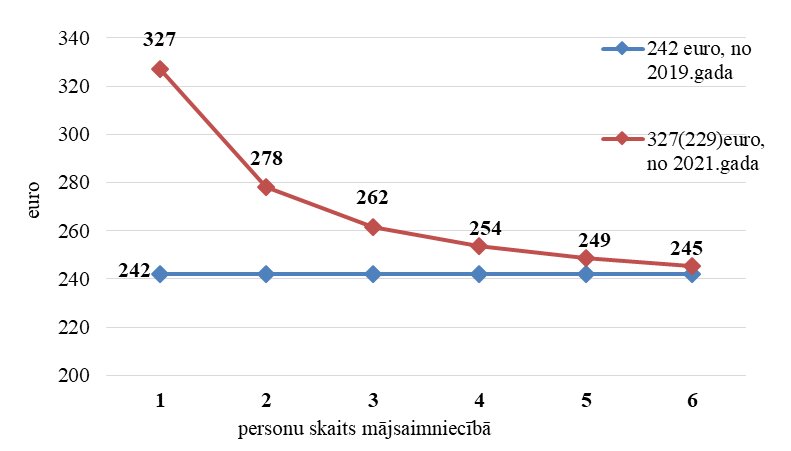 4.3. Atbilstoši SPSP likuma pārejas noteikumu 41.puntam, arī Noteikumu projektā paredzēts, ka, ja trūcīgas vai maznodrošinātas ģimenes (personas) izziņa izsniegta līdz 2020. gada 1. decembrim un uz izziņas izsniegšanas brīdi ģimene (persona) atbilda Fonda atbalsta nosacījumiem, tā ir spēkā visā izziņā minētajā termiņā, ienākumu izvērtējums nav jāveic atkārtoti.(Noteikumu projekta 1.10.apakšpunkts)4.4. Saistībā ar Administratīvo teritoriju un apdzīvoto vietu likumā noteikto administratīvi teritoriālo izmaiņu stāšanos spēkā 2021. gada 1. jūlijā, veikti precizējumi pašvaldību teritoriju nosaukumos, aizstājot terminu “republikas pilsēta” ar vārdu “valstspilsēta” (Noteikumu projekta 1.8., 1.17., 1.18. un 1.19.apakšpunkts)4.5. Atbilstoši Fonda ieviešanas novērtēšanas ziņojuma par 2019. gadu ieteikumiem un atbalsta saņēmēju aptaujas rezultātiem, nolūkā uzlabot pārtikas preču komplektu saturu, un vienlaikus nepieļaujot Fonda atbalsta sniegšanas pārtraukšanu (iepirkuma uzsākšana 2021. gada 1.ceturksnī), paplašināti un precizēti pārtikas komplektos iekļaujamo preču kvalitātes kritēriji.  (Noteikumu projekta 1.11., 1.12. un 1.13.apakšpunkts)4.6. Atbilstoši Regulā 2020/559 noteiktajam saistībā ar Covid-19 uzliesmojumu, paplašināti higiēnas un saimniecības preču komplektos iekļaujamo vai partnerorganizācijām drošas vides nodrošināšanai paredzēto individuālo aizsardzības līdzekļu un materiālu kvalitātes kritēriji. (Noteikumu projekta 1.15.apakšpunkts)4.7. Veikti citi redakcionāli uzlabojumi.4.7.1. atbilstoši MK 27.12.2005. noteikumos Nr.1031  "Noteikumi par budžetu izdevumu klasifikāciju atbilstoši ekonomiskajām kategorijām" noteiktajam par iestādes darbības nodrošināšanai nepieciešamā inventāra un to priekšmetu iegādes un norakstīšanas izdevumu, kuru kalpošanas laiks ir mazāks par vienu gadu vērtību par vienību - līdz 500 euro (ieskaitot), veikti grozījumi Fonda tehniskās palīdzības attiecināmajos izdevumos mainot iekārtu un izmaksu vērtību no “līdz 213 euro” uz “līdz 500 euro”.(Noteikumu projekta 1.9.apakšpunkts)4.7.2. Interpretācijas nepieļaušanas nolūkā Noteikumu projektā precizēts zobu pastas maziem bērniem kvalitātes kritērija raksturojums. (Noteikumu projekta 1.14.apakšpunkts)Darbības programmas mērķis ir – mazināt pārtikas un pamata materiālo nenodrošinātību, vienlaikus mazinot vistrūcīgāko iedzīvotāju sociālo atstumtību.Labklājības ministrija (LM) kā Fonda vadošā iestāde atbild par Fonda nefinansiāla atbalsta un sociālās iekļaušanas papildpasākumu nodrošināšanu trūcīgām, krīzes situācijā nonākušām ģimenēm (personām), kā arī no 2019. gada 1. janvāra maznodrošinātām ģimenēm (personām), kuru ienākumi personai nepārsniedz 242 euro (turpmāk – atbalsta saņēmēji) visā valstī. Latvijā Fonda atbalstu (pārtiku un pamata materiālo palīdzību) no 2015. gada līdz 2019. gadam ikgadēji saņēma vidēji 70 tūkst. unikālo atbalsta saņēmēju. Spēkā esošie MK noteikumi par darbības programmas īstenošanu (turpmāk – Noteikumi) ir sasaistē ar sociālās aizsardzības normatīvo regulējumu Latvijā. Ja tiek mainīti valstī noteiktie valsts vai pašvaldību sociālā atbalsta vispārējie nosacījumi, nepieciešamas atbilstošas izmaiņas arī noteikumos.Noteikumu projekta izstrāde ir uz Ministru kabineta uzdevumu balstīta LM iniciatīva, kas pamatojas uz:2014. gada 30. oktobra Ministru kabineta rīkojumu Nr. 619 “Koncepcija par minimālā ienākuma līmeņa noteikšanu” (turpmāk - MIL koncepcija)” un tajā paredzēto iedzīvotāju ekvivalento ienākumu noteikšanu, piemērojot Latvijas situācijai atbilstošu ekvivalences skalu (turpmāk – Latvijas skala);Centrālās statistikas pārvaldes (CSP) aktuālo tīmekļa vietnē publicēto mājsaimniecību rīcībā esošo ienākumu mediānu uz vienu ekvivalento patērētāju (turpmāk - ienākumu mediāna) pēc Latvijas skalas;Saeimā 2020.gada 24. novembrī pieņemtā likuma “Grozījumi Sociālās drošības likumā” anotācijas ienākumu sliekšņu noteikšanas metodikā norādīto, ka iedzīvotāji, kuru ekvivalentie rīcībā esošie ienākumi ir zemāki par 60 % no mājsaimniecību rīcībā esošās ienākumu mediānas (noapaļotas līdz veseliem euro), tiek uzskatīti par pakļautiem nabadzības riskam;Saeimā 2020.gada 24. novembrī pieņemtā likuma “Grozījumi Sociālo pakalpojumu un sociālās palīdzības likumā” (turpmāk - SPSP likums) 33. pantā noteikto garantēto minimālo ienākumu un trūcīgas mājsaimniecības ienākumu slieksni un katras pašvaldības tiesībām pašvaldību saistošajos noteikumos noteikt maznodrošinātas mājsaimniecības ienākumu slieksni, kas būtu augstāks nekā trūcīgas mājsaimniecības ienākumu slieksnis (272 euro pirmajai vai vienīgajai personai mājsaimniecībā un 190 euro pārējām personām mājsaimniecībā), bet nepārsniegtu 436 euro pirmajai vai vienīgajai personai mājsaimniecībā un 305 euro pārējām personām mājsaimniecībā;spēkā esošajos Noteikumos paredzēto iespēju Fonda atbalsta saņemšanai pašvaldības saistošajos noteikumos noteikt atsevišķu (labvēlīgāku nekā vispārējā gadījumā), maznodrošinātas ģimenes (personas) statusam atbilstošu ienākumu slieksni.Vienlaikus Noteikumu projektā iekļauti grozījumi, kas pamatojas uz:Saeimā 2020. gada 10. jūnijā pieņemtajā likumā “Administratīvo teritoriju un apdzīvoto vietu likums” noteikto izmaiņu pašvaldību teritoriju nosaukumos saistībā ar Administratīvi teritoriālo reformu stāšanos spēkā 2021. gada 1. jūlijā; spēkā esošās 2020. gada 23. aprīļa Eiropas Parlamenta un Padomes regulas (ES) 2020/559 ar ko Regulu (ES) Nr. 223/2014 groza attiecībā uz īpašu pasākumu ieviešanu Covid -19 uzliesmojuma risināšanai 1. panta 6) a) punkta ieviešanas nodrošināšanu. Noteikumu projektā paredzot individuālo aizsargmateriālu un aizsarglīdzekļu kvalitātes kritērijus iepirkumu veikšanai;Fonda ieviešanas novērtēšanas ziņojuma par 2019.gadu ieteikumiem un atbalsta saņēmēju aptaujas rezultātiem, paplašinot un precizējot pārtikas preču komplektos iekļaujamo preču kvalitātes kritērijus.3. Noteikumu projekta pamatmērķis ir veikt izmaiņas Fonda darbības programmas atbalstāmo darbību īstenošanas nosacījumos, atbilstoši grozījumiem normatīvajā regulējumā sociālās aizsardzības jomā, saistībā ar tajā noteiktajiem minimālo ienākumu sliekšņiem, kā arī precizēt vai papildināt nosacījumus atbilstoši citām likumdošanas izmaiņām.4. Noteikumu projektā:4.1. ņemot vērā SPSP likumā definēto “mājsaimniecības” jēdzienu un noteikto “trūcīgas vai maznodrošinātas mājsaimniecības” statusa piemērošanu atbalsta saņemšanai, ieviesta minētajam likumam atbilstoša terminoloģija;(Noteikumu projekta 1.1., 1.2. un 1.7.apakšpunkts) 4.2. pamatojoties uz 4.1.punktā minēto, mainīts Fonda atbalsta saņemšanai nepieciešamās sociālā dienesta izsniegtās izziņas nosaukums un noteikti ienākumu sliekšņi, kurus nepārsniedzot mājsaimniecībām, ir iespēja saņemt Fonda atbalstu.Ienākumu sliekšņu aprēķinā izmantota CSP publicētā ienākumu mediāna (2018) 544,41 euro, izrietoši piemērojot Latvijas skalu un noapaļojot summas līdz veseliem euro.No 2021. gada 1. janvāra Fonda atbalstu tiesīgas saņemt mājsaimniecības, kuras atbilst: - trūcīgas mājsaimniecības statusam (mājsaimniecības, kurās ienākumi nepārsniegs 272 euro pirmajai vai vienīgajai personai mājsaimniecībā, bet katrai nākamai personai mājsaimniecībā 190 euro);- maznodrošinātas (zem nabadzības riska sliekšņa) mājsaimniecības statusam (mājsaimniecības, kurās ienākumi nepārsniegs 327 euro pirmajai vai vienīgajai personai mājsaimniecībā, bet katrai nākamai personai mājsaimniecībā 229 euro);(Noteikumu projekta 1.3., 1.4., 1.5. un 1.6.apakšpunkts) Atzīmējams, ka Fonda atbalsta saņēmēju loks netiek sašaurināts. Mājsaimniecībai, kurai bija tiesības saņemt atbalstu un kuras situācija nav mainījusies, Noteikumu projekta pieņemšanas rezultātā nesamazināsies tiesības saņemt Fonda atbalstu. Tieši pretēji, vienas vai divu personu mājsaimniecībām būs lielākas iespējas tikt atbalstītiem. Šeit akcentējamas atsevišķi dzīvojoši vecuma vai invaliditātes pensiju saņēmēji un viena vecāka ģimenes (skatīt 1.attēlu). Atbalsts mājsaimniecībām, kuras nonākušas krīzes situācijā, tiek saglabāts.1. attēlsFonda atbalsta saņemšanas nosacījumu izmaiņu izvērtējums pēc personu skaita mājsaimniecībā un ienākumiem uz vienu personu mājsaimniecībā (euro)4.3. Atbilstoši SPSP likuma pārejas noteikumu 41.puntam, arī Noteikumu projektā paredzēts, ka, ja trūcīgas vai maznodrošinātas ģimenes (personas) izziņa izsniegta līdz 2020. gada 1. decembrim un uz izziņas izsniegšanas brīdi ģimene (persona) atbilda Fonda atbalsta nosacījumiem, tā ir spēkā visā izziņā minētajā termiņā, ienākumu izvērtējums nav jāveic atkārtoti.(Noteikumu projekta 1.10.apakšpunkts)4.4. Saistībā ar Administratīvo teritoriju un apdzīvoto vietu likumā noteikto administratīvi teritoriālo izmaiņu stāšanos spēkā 2021. gada 1. jūlijā, veikti precizējumi pašvaldību teritoriju nosaukumos, aizstājot terminu “republikas pilsēta” ar vārdu “valstspilsēta” (Noteikumu projekta 1.8., 1.17., 1.18. un 1.19.apakšpunkts)4.5. Atbilstoši Fonda ieviešanas novērtēšanas ziņojuma par 2019. gadu ieteikumiem un atbalsta saņēmēju aptaujas rezultātiem, nolūkā uzlabot pārtikas preču komplektu saturu, un vienlaikus nepieļaujot Fonda atbalsta sniegšanas pārtraukšanu (iepirkuma uzsākšana 2021. gada 1.ceturksnī), paplašināti un precizēti pārtikas komplektos iekļaujamo preču kvalitātes kritēriji.  (Noteikumu projekta 1.11., 1.12. un 1.13.apakšpunkts)4.6. Atbilstoši Regulā 2020/559 noteiktajam saistībā ar Covid-19 uzliesmojumu, paplašināti higiēnas un saimniecības preču komplektos iekļaujamo vai partnerorganizācijām drošas vides nodrošināšanai paredzēto individuālo aizsardzības līdzekļu un materiālu kvalitātes kritēriji. (Noteikumu projekta 1.15.apakšpunkts)4.7. Veikti citi redakcionāli uzlabojumi.4.7.1. atbilstoši MK 27.12.2005. noteikumos Nr.1031  "Noteikumi par budžetu izdevumu klasifikāciju atbilstoši ekonomiskajām kategorijām" noteiktajam par iestādes darbības nodrošināšanai nepieciešamā inventāra un to priekšmetu iegādes un norakstīšanas izdevumu, kuru kalpošanas laiks ir mazāks par vienu gadu vērtību par vienību - līdz 500 euro (ieskaitot), veikti grozījumi Fonda tehniskās palīdzības attiecināmajos izdevumos mainot iekārtu un izmaksu vērtību no “līdz 213 euro” uz “līdz 500 euro”.(Noteikumu projekta 1.9.apakšpunkts)4.7.2. Interpretācijas nepieļaušanas nolūkā Noteikumu projektā precizēts zobu pastas maziem bērniem kvalitātes kritērija raksturojums. (Noteikumu projekta 1.14.apakšpunkts)Darbības programmas mērķis ir – mazināt pārtikas un pamata materiālo nenodrošinātību, vienlaikus mazinot vistrūcīgāko iedzīvotāju sociālo atstumtību.Labklājības ministrija (LM) kā Fonda vadošā iestāde atbild par Fonda nefinansiāla atbalsta un sociālās iekļaušanas papildpasākumu nodrošināšanu trūcīgām, krīzes situācijā nonākušām ģimenēm (personām), kā arī no 2019. gada 1. janvāra maznodrošinātām ģimenēm (personām), kuru ienākumi personai nepārsniedz 242 euro (turpmāk – atbalsta saņēmēji) visā valstī. Latvijā Fonda atbalstu (pārtiku un pamata materiālo palīdzību) no 2015. gada līdz 2019. gadam ikgadēji saņēma vidēji 70 tūkst. unikālo atbalsta saņēmēju. Spēkā esošie MK noteikumi par darbības programmas īstenošanu (turpmāk – Noteikumi) ir sasaistē ar sociālās aizsardzības normatīvo regulējumu Latvijā. Ja tiek mainīti valstī noteiktie valsts vai pašvaldību sociālā atbalsta vispārējie nosacījumi, nepieciešamas atbilstošas izmaiņas arī noteikumos.Noteikumu projekta izstrāde ir uz Ministru kabineta uzdevumu balstīta LM iniciatīva, kas pamatojas uz:2014. gada 30. oktobra Ministru kabineta rīkojumu Nr. 619 “Koncepcija par minimālā ienākuma līmeņa noteikšanu” (turpmāk - MIL koncepcija)” un tajā paredzēto iedzīvotāju ekvivalento ienākumu noteikšanu, piemērojot Latvijas situācijai atbilstošu ekvivalences skalu (turpmāk – Latvijas skala);Centrālās statistikas pārvaldes (CSP) aktuālo tīmekļa vietnē publicēto mājsaimniecību rīcībā esošo ienākumu mediānu uz vienu ekvivalento patērētāju (turpmāk - ienākumu mediāna) pēc Latvijas skalas;Saeimā 2020.gada 24. novembrī pieņemtā likuma “Grozījumi Sociālās drošības likumā” anotācijas ienākumu sliekšņu noteikšanas metodikā norādīto, ka iedzīvotāji, kuru ekvivalentie rīcībā esošie ienākumi ir zemāki par 60 % no mājsaimniecību rīcībā esošās ienākumu mediānas (noapaļotas līdz veseliem euro), tiek uzskatīti par pakļautiem nabadzības riskam;Saeimā 2020.gada 24. novembrī pieņemtā likuma “Grozījumi Sociālo pakalpojumu un sociālās palīdzības likumā” (turpmāk - SPSP likums) 33. pantā noteikto garantēto minimālo ienākumu un trūcīgas mājsaimniecības ienākumu slieksni un katras pašvaldības tiesībām pašvaldību saistošajos noteikumos noteikt maznodrošinātas mājsaimniecības ienākumu slieksni, kas būtu augstāks nekā trūcīgas mājsaimniecības ienākumu slieksnis (272 euro pirmajai vai vienīgajai personai mājsaimniecībā un 190 euro pārējām personām mājsaimniecībā), bet nepārsniegtu 436 euro pirmajai vai vienīgajai personai mājsaimniecībā un 305 euro pārējām personām mājsaimniecībā;spēkā esošajos Noteikumos paredzēto iespēju Fonda atbalsta saņemšanai pašvaldības saistošajos noteikumos noteikt atsevišķu (labvēlīgāku nekā vispārējā gadījumā), maznodrošinātas ģimenes (personas) statusam atbilstošu ienākumu slieksni.Vienlaikus Noteikumu projektā iekļauti grozījumi, kas pamatojas uz:Saeimā 2020. gada 10. jūnijā pieņemtajā likumā “Administratīvo teritoriju un apdzīvoto vietu likums” noteikto izmaiņu pašvaldību teritoriju nosaukumos saistībā ar Administratīvi teritoriālo reformu stāšanos spēkā 2021. gada 1. jūlijā; spēkā esošās 2020. gada 23. aprīļa Eiropas Parlamenta un Padomes regulas (ES) 2020/559 ar ko Regulu (ES) Nr. 223/2014 groza attiecībā uz īpašu pasākumu ieviešanu Covid -19 uzliesmojuma risināšanai 1. panta 6) a) punkta ieviešanas nodrošināšanu. Noteikumu projektā paredzot individuālo aizsargmateriālu un aizsarglīdzekļu kvalitātes kritērijus iepirkumu veikšanai;Fonda ieviešanas novērtēšanas ziņojuma par 2019.gadu ieteikumiem un atbalsta saņēmēju aptaujas rezultātiem, paplašinot un precizējot pārtikas preču komplektos iekļaujamo preču kvalitātes kritērijus.3. Noteikumu projekta pamatmērķis ir veikt izmaiņas Fonda darbības programmas atbalstāmo darbību īstenošanas nosacījumos, atbilstoši grozījumiem normatīvajā regulējumā sociālās aizsardzības jomā, saistībā ar tajā noteiktajiem minimālo ienākumu sliekšņiem, kā arī precizēt vai papildināt nosacījumus atbilstoši citām likumdošanas izmaiņām.4. Noteikumu projektā:4.1. ņemot vērā SPSP likumā definēto “mājsaimniecības” jēdzienu un noteikto “trūcīgas vai maznodrošinātas mājsaimniecības” statusa piemērošanu atbalsta saņemšanai, ieviesta minētajam likumam atbilstoša terminoloģija;(Noteikumu projekta 1.1., 1.2. un 1.7.apakšpunkts) 4.2. pamatojoties uz 4.1.punktā minēto, mainīts Fonda atbalsta saņemšanai nepieciešamās sociālā dienesta izsniegtās izziņas nosaukums un noteikti ienākumu sliekšņi, kurus nepārsniedzot mājsaimniecībām, ir iespēja saņemt Fonda atbalstu.Ienākumu sliekšņu aprēķinā izmantota CSP publicētā ienākumu mediāna (2018) 544,41 euro, izrietoši piemērojot Latvijas skalu un noapaļojot summas līdz veseliem euro.No 2021. gada 1. janvāra Fonda atbalstu tiesīgas saņemt mājsaimniecības, kuras atbilst: - trūcīgas mājsaimniecības statusam (mājsaimniecības, kurās ienākumi nepārsniegs 272 euro pirmajai vai vienīgajai personai mājsaimniecībā, bet katrai nākamai personai mājsaimniecībā 190 euro);- maznodrošinātas (zem nabadzības riska sliekšņa) mājsaimniecības statusam (mājsaimniecības, kurās ienākumi nepārsniegs 327 euro pirmajai vai vienīgajai personai mājsaimniecībā, bet katrai nākamai personai mājsaimniecībā 229 euro);(Noteikumu projekta 1.3., 1.4., 1.5. un 1.6.apakšpunkts) Atzīmējams, ka Fonda atbalsta saņēmēju loks netiek sašaurināts. Mājsaimniecībai, kurai bija tiesības saņemt atbalstu un kuras situācija nav mainījusies, Noteikumu projekta pieņemšanas rezultātā nesamazināsies tiesības saņemt Fonda atbalstu. Tieši pretēji, vienas vai divu personu mājsaimniecībām būs lielākas iespējas tikt atbalstītiem. Šeit akcentējamas atsevišķi dzīvojoši vecuma vai invaliditātes pensiju saņēmēji un viena vecāka ģimenes (skatīt 1.attēlu). Atbalsts mājsaimniecībām, kuras nonākušas krīzes situācijā, tiek saglabāts.1. attēlsFonda atbalsta saņemšanas nosacījumu izmaiņu izvērtējums pēc personu skaita mājsaimniecībā un ienākumiem uz vienu personu mājsaimniecībā (euro)4.3. Atbilstoši SPSP likuma pārejas noteikumu 41.puntam, arī Noteikumu projektā paredzēts, ka, ja trūcīgas vai maznodrošinātas ģimenes (personas) izziņa izsniegta līdz 2020. gada 1. decembrim un uz izziņas izsniegšanas brīdi ģimene (persona) atbilda Fonda atbalsta nosacījumiem, tā ir spēkā visā izziņā minētajā termiņā, ienākumu izvērtējums nav jāveic atkārtoti.(Noteikumu projekta 1.10.apakšpunkts)4.4. Saistībā ar Administratīvo teritoriju un apdzīvoto vietu likumā noteikto administratīvi teritoriālo izmaiņu stāšanos spēkā 2021. gada 1. jūlijā, veikti precizējumi pašvaldību teritoriju nosaukumos, aizstājot terminu “republikas pilsēta” ar vārdu “valstspilsēta” (Noteikumu projekta 1.8., 1.17., 1.18. un 1.19.apakšpunkts)4.5. Atbilstoši Fonda ieviešanas novērtēšanas ziņojuma par 2019. gadu ieteikumiem un atbalsta saņēmēju aptaujas rezultātiem, nolūkā uzlabot pārtikas preču komplektu saturu, un vienlaikus nepieļaujot Fonda atbalsta sniegšanas pārtraukšanu (iepirkuma uzsākšana 2021. gada 1.ceturksnī), paplašināti un precizēti pārtikas komplektos iekļaujamo preču kvalitātes kritēriji.  (Noteikumu projekta 1.11., 1.12. un 1.13.apakšpunkts)4.6. Atbilstoši Regulā 2020/559 noteiktajam saistībā ar Covid-19 uzliesmojumu, paplašināti higiēnas un saimniecības preču komplektos iekļaujamo vai partnerorganizācijām drošas vides nodrošināšanai paredzēto individuālo aizsardzības līdzekļu un materiālu kvalitātes kritēriji. (Noteikumu projekta 1.15.apakšpunkts)4.7. Veikti citi redakcionāli uzlabojumi.4.7.1. atbilstoši MK 27.12.2005. noteikumos Nr.1031  "Noteikumi par budžetu izdevumu klasifikāciju atbilstoši ekonomiskajām kategorijām" noteiktajam par iestādes darbības nodrošināšanai nepieciešamā inventāra un to priekšmetu iegādes un norakstīšanas izdevumu, kuru kalpošanas laiks ir mazāks par vienu gadu vērtību par vienību - līdz 500 euro (ieskaitot), veikti grozījumi Fonda tehniskās palīdzības attiecināmajos izdevumos mainot iekārtu un izmaksu vērtību no “līdz 213 euro” uz “līdz 500 euro”.(Noteikumu projekta 1.9.apakšpunkts)4.7.2. Interpretācijas nepieļaušanas nolūkā Noteikumu projektā precizēts zobu pastas maziem bērniem kvalitātes kritērija raksturojums. (Noteikumu projekta 1.14.apakšpunkts)Darbības programmas mērķis ir – mazināt pārtikas un pamata materiālo nenodrošinātību, vienlaikus mazinot vistrūcīgāko iedzīvotāju sociālo atstumtību.Labklājības ministrija (LM) kā Fonda vadošā iestāde atbild par Fonda nefinansiāla atbalsta un sociālās iekļaušanas papildpasākumu nodrošināšanu trūcīgām, krīzes situācijā nonākušām ģimenēm (personām), kā arī no 2019. gada 1. janvāra maznodrošinātām ģimenēm (personām), kuru ienākumi personai nepārsniedz 242 euro (turpmāk – atbalsta saņēmēji) visā valstī. Latvijā Fonda atbalstu (pārtiku un pamata materiālo palīdzību) no 2015. gada līdz 2019. gadam ikgadēji saņēma vidēji 70 tūkst. unikālo atbalsta saņēmēju. Spēkā esošie MK noteikumi par darbības programmas īstenošanu (turpmāk – Noteikumi) ir sasaistē ar sociālās aizsardzības normatīvo regulējumu Latvijā. Ja tiek mainīti valstī noteiktie valsts vai pašvaldību sociālā atbalsta vispārējie nosacījumi, nepieciešamas atbilstošas izmaiņas arī noteikumos.Noteikumu projekta izstrāde ir uz Ministru kabineta uzdevumu balstīta LM iniciatīva, kas pamatojas uz:2014. gada 30. oktobra Ministru kabineta rīkojumu Nr. 619 “Koncepcija par minimālā ienākuma līmeņa noteikšanu” (turpmāk - MIL koncepcija)” un tajā paredzēto iedzīvotāju ekvivalento ienākumu noteikšanu, piemērojot Latvijas situācijai atbilstošu ekvivalences skalu (turpmāk – Latvijas skala);Centrālās statistikas pārvaldes (CSP) aktuālo tīmekļa vietnē publicēto mājsaimniecību rīcībā esošo ienākumu mediānu uz vienu ekvivalento patērētāju (turpmāk - ienākumu mediāna) pēc Latvijas skalas;Saeimā 2020.gada 24. novembrī pieņemtā likuma “Grozījumi Sociālās drošības likumā” anotācijas ienākumu sliekšņu noteikšanas metodikā norādīto, ka iedzīvotāji, kuru ekvivalentie rīcībā esošie ienākumi ir zemāki par 60 % no mājsaimniecību rīcībā esošās ienākumu mediānas (noapaļotas līdz veseliem euro), tiek uzskatīti par pakļautiem nabadzības riskam;Saeimā 2020.gada 24. novembrī pieņemtā likuma “Grozījumi Sociālo pakalpojumu un sociālās palīdzības likumā” (turpmāk - SPSP likums) 33. pantā noteikto garantēto minimālo ienākumu un trūcīgas mājsaimniecības ienākumu slieksni un katras pašvaldības tiesībām pašvaldību saistošajos noteikumos noteikt maznodrošinātas mājsaimniecības ienākumu slieksni, kas būtu augstāks nekā trūcīgas mājsaimniecības ienākumu slieksnis (272 euro pirmajai vai vienīgajai personai mājsaimniecībā un 190 euro pārējām personām mājsaimniecībā), bet nepārsniegtu 436 euro pirmajai vai vienīgajai personai mājsaimniecībā un 305 euro pārējām personām mājsaimniecībā;spēkā esošajos Noteikumos paredzēto iespēju Fonda atbalsta saņemšanai pašvaldības saistošajos noteikumos noteikt atsevišķu (labvēlīgāku nekā vispārējā gadījumā), maznodrošinātas ģimenes (personas) statusam atbilstošu ienākumu slieksni.Vienlaikus Noteikumu projektā iekļauti grozījumi, kas pamatojas uz:Saeimā 2020. gada 10. jūnijā pieņemtajā likumā “Administratīvo teritoriju un apdzīvoto vietu likums” noteikto izmaiņu pašvaldību teritoriju nosaukumos saistībā ar Administratīvi teritoriālo reformu stāšanos spēkā 2021. gada 1. jūlijā; spēkā esošās 2020. gada 23. aprīļa Eiropas Parlamenta un Padomes regulas (ES) 2020/559 ar ko Regulu (ES) Nr. 223/2014 groza attiecībā uz īpašu pasākumu ieviešanu Covid -19 uzliesmojuma risināšanai 1. panta 6) a) punkta ieviešanas nodrošināšanu. Noteikumu projektā paredzot individuālo aizsargmateriālu un aizsarglīdzekļu kvalitātes kritērijus iepirkumu veikšanai;Fonda ieviešanas novērtēšanas ziņojuma par 2019.gadu ieteikumiem un atbalsta saņēmēju aptaujas rezultātiem, paplašinot un precizējot pārtikas preču komplektos iekļaujamo preču kvalitātes kritērijus.3. Noteikumu projekta pamatmērķis ir veikt izmaiņas Fonda darbības programmas atbalstāmo darbību īstenošanas nosacījumos, atbilstoši grozījumiem normatīvajā regulējumā sociālās aizsardzības jomā, saistībā ar tajā noteiktajiem minimālo ienākumu sliekšņiem, kā arī precizēt vai papildināt nosacījumus atbilstoši citām likumdošanas izmaiņām.4. Noteikumu projektā:4.1. ņemot vērā SPSP likumā definēto “mājsaimniecības” jēdzienu un noteikto “trūcīgas vai maznodrošinātas mājsaimniecības” statusa piemērošanu atbalsta saņemšanai, ieviesta minētajam likumam atbilstoša terminoloģija;(Noteikumu projekta 1.1., 1.2. un 1.7.apakšpunkts) 4.2. pamatojoties uz 4.1.punktā minēto, mainīts Fonda atbalsta saņemšanai nepieciešamās sociālā dienesta izsniegtās izziņas nosaukums un noteikti ienākumu sliekšņi, kurus nepārsniedzot mājsaimniecībām, ir iespēja saņemt Fonda atbalstu.Ienākumu sliekšņu aprēķinā izmantota CSP publicētā ienākumu mediāna (2018) 544,41 euro, izrietoši piemērojot Latvijas skalu un noapaļojot summas līdz veseliem euro.No 2021. gada 1. janvāra Fonda atbalstu tiesīgas saņemt mājsaimniecības, kuras atbilst: - trūcīgas mājsaimniecības statusam (mājsaimniecības, kurās ienākumi nepārsniegs 272 euro pirmajai vai vienīgajai personai mājsaimniecībā, bet katrai nākamai personai mājsaimniecībā 190 euro);- maznodrošinātas (zem nabadzības riska sliekšņa) mājsaimniecības statusam (mājsaimniecības, kurās ienākumi nepārsniegs 327 euro pirmajai vai vienīgajai personai mājsaimniecībā, bet katrai nākamai personai mājsaimniecībā 229 euro);(Noteikumu projekta 1.3., 1.4., 1.5. un 1.6.apakšpunkts) Atzīmējams, ka Fonda atbalsta saņēmēju loks netiek sašaurināts. Mājsaimniecībai, kurai bija tiesības saņemt atbalstu un kuras situācija nav mainījusies, Noteikumu projekta pieņemšanas rezultātā nesamazināsies tiesības saņemt Fonda atbalstu. Tieši pretēji, vienas vai divu personu mājsaimniecībām būs lielākas iespējas tikt atbalstītiem. Šeit akcentējamas atsevišķi dzīvojoši vecuma vai invaliditātes pensiju saņēmēji un viena vecāka ģimenes (skatīt 1.attēlu). Atbalsts mājsaimniecībām, kuras nonākušas krīzes situācijā, tiek saglabāts.1. attēlsFonda atbalsta saņemšanas nosacījumu izmaiņu izvērtējums pēc personu skaita mājsaimniecībā un ienākumiem uz vienu personu mājsaimniecībā (euro)4.3. Atbilstoši SPSP likuma pārejas noteikumu 41.puntam, arī Noteikumu projektā paredzēts, ka, ja trūcīgas vai maznodrošinātas ģimenes (personas) izziņa izsniegta līdz 2020. gada 1. decembrim un uz izziņas izsniegšanas brīdi ģimene (persona) atbilda Fonda atbalsta nosacījumiem, tā ir spēkā visā izziņā minētajā termiņā, ienākumu izvērtējums nav jāveic atkārtoti.(Noteikumu projekta 1.10.apakšpunkts)4.4. Saistībā ar Administratīvo teritoriju un apdzīvoto vietu likumā noteikto administratīvi teritoriālo izmaiņu stāšanos spēkā 2021. gada 1. jūlijā, veikti precizējumi pašvaldību teritoriju nosaukumos, aizstājot terminu “republikas pilsēta” ar vārdu “valstspilsēta” (Noteikumu projekta 1.8., 1.17., 1.18. un 1.19.apakšpunkts)4.5. Atbilstoši Fonda ieviešanas novērtēšanas ziņojuma par 2019. gadu ieteikumiem un atbalsta saņēmēju aptaujas rezultātiem, nolūkā uzlabot pārtikas preču komplektu saturu, un vienlaikus nepieļaujot Fonda atbalsta sniegšanas pārtraukšanu (iepirkuma uzsākšana 2021. gada 1.ceturksnī), paplašināti un precizēti pārtikas komplektos iekļaujamo preču kvalitātes kritēriji.  (Noteikumu projekta 1.11., 1.12. un 1.13.apakšpunkts)4.6. Atbilstoši Regulā 2020/559 noteiktajam saistībā ar Covid-19 uzliesmojumu, paplašināti higiēnas un saimniecības preču komplektos iekļaujamo vai partnerorganizācijām drošas vides nodrošināšanai paredzēto individuālo aizsardzības līdzekļu un materiālu kvalitātes kritēriji. (Noteikumu projekta 1.15.apakšpunkts)4.7. Veikti citi redakcionāli uzlabojumi.4.7.1. atbilstoši MK 27.12.2005. noteikumos Nr.1031  "Noteikumi par budžetu izdevumu klasifikāciju atbilstoši ekonomiskajām kategorijām" noteiktajam par iestādes darbības nodrošināšanai nepieciešamā inventāra un to priekšmetu iegādes un norakstīšanas izdevumu, kuru kalpošanas laiks ir mazāks par vienu gadu vērtību par vienību - līdz 500 euro (ieskaitot), veikti grozījumi Fonda tehniskās palīdzības attiecināmajos izdevumos mainot iekārtu un izmaksu vērtību no “līdz 213 euro” uz “līdz 500 euro”.(Noteikumu projekta 1.9.apakšpunkts)4.7.2. Interpretācijas nepieļaušanas nolūkā Noteikumu projektā precizēts zobu pastas maziem bērniem kvalitātes kritērija raksturojums. (Noteikumu projekta 1.14.apakšpunkts)3.3.Projekta izstrādē iesaistītās institūcijas un publiskas personas kapitālsabiedrībasSabiedrības integrācijas fonds (turpmāk – SIF), Pārtikas un veterinārais dienests, Patērētāju tiesību aizsardzības centrs.Sabiedrības integrācijas fonds (turpmāk – SIF), Pārtikas un veterinārais dienests, Patērētāju tiesību aizsardzības centrs.Sabiedrības integrācijas fonds (turpmāk – SIF), Pārtikas un veterinārais dienests, Patērētāju tiesību aizsardzības centrs.Sabiedrības integrācijas fonds (turpmāk – SIF), Pārtikas un veterinārais dienests, Patērētāju tiesību aizsardzības centrs.4.4.Cita informācijaNavNavNavNavII. Tiesību akta projekta ietekme uz sabiedrību, tautsaimniecības attīstību un administratīvo sloguII. Tiesību akta projekta ietekme uz sabiedrību, tautsaimniecības attīstību un administratīvo sloguII. Tiesību akta projekta ietekme uz sabiedrību, tautsaimniecības attīstību un administratīvo sloguII. Tiesību akta projekta ietekme uz sabiedrību, tautsaimniecības attīstību un administratīvo sloguII. Tiesību akta projekta ietekme uz sabiedrību, tautsaimniecības attīstību un administratīvo sloguII. Tiesību akta projekta ietekme uz sabiedrību, tautsaimniecības attīstību un administratīvo slogu1.Sabiedrības mērķgrupas, kuras tiesiskais regulējums ietekmē vai varētu ietekmētSabiedrības mērķgrupas, kuras tiesiskais regulējums ietekmē vai varētu ietekmētSabiedrības mērķgrupas, kuras tiesiskais regulējums ietekmē vai varētu ietekmētTiešās mērķgrupas:mājsaimniecības, kurasatzītas par trūcīgām;atzītas par maznodrošinātām un atbilstošām Fonda atbalsta saņemšanai;nonākušas krīzes situācijā;pašvaldību sociālie dienesti, kuri izsniedz izziņu par trūcīgas mājsaimniecības statusu, maznodrošinātas mājsaimniecības statusu ar atbilstību Fonda atbalsta saņemšanai vai mājsaimniecību krīzes situācijā;nevalstiskas un reliģiskas organizācijas pašvaldības vai pašvaldību iestādes, kuras ir partnerorganizācijas.Tiešās mērķgrupas:mājsaimniecības, kurasatzītas par trūcīgām;atzītas par maznodrošinātām un atbilstošām Fonda atbalsta saņemšanai;nonākušas krīzes situācijā;pašvaldību sociālie dienesti, kuri izsniedz izziņu par trūcīgas mājsaimniecības statusu, maznodrošinātas mājsaimniecības statusu ar atbilstību Fonda atbalsta saņemšanai vai mājsaimniecību krīzes situācijā;nevalstiskas un reliģiskas organizācijas pašvaldības vai pašvaldību iestādes, kuras ir partnerorganizācijas.Netiešā mērķgrupa – pārtikas vai pamata materiālās palīdzības preču piegādātāji, kuri izvēlēti atbilstoši publisko iepirkumu normatīvam regulējumam.Netiešā mērķgrupa – pārtikas vai pamata materiālās palīdzības preču piegādātāji, kuri izvēlēti atbilstoši publisko iepirkumu normatīvam regulējumam.2.Tiesiskā regulējuma ietekme uz tautsaimniecību un administratīvo sloguTiesiskā regulējuma ietekme uz tautsaimniecību un administratīvo sloguTiesiskā regulējuma ietekme uz tautsaimniecību un administratīvo slogu1.Tiesiskais regulējums neparedz tiešu ietekmi uz tautsaimniecību, bet tas saistīts ar ieguldījumiem nabadzības mazināšanas un sociālās iekļaušanas jomā. Saistībā ar normatīvā regulējumā noteikto, ka sociālās palīdzības nodrošināšana ir pašvaldību autonomā funkcija, mājsaimniecības atbilstību Fonda atbalsta saņemšanai apliecina pašvaldības sociālā dienesta (turpmāk – sociālais dienests) izziņa. Sociālie dienesti vērtē mājsaimniecības ienākumus saskaņā ar normatīvajiem aktiem sociālo pakalpojumu un sociālās palīdzības jomā un izsniedz izziņu par mājsaimniecību atbilstību trūcīgas vai maznodrošinātas (līdz nabadzības riska slieksnim) statusam, kas pamato atbalsta nepieciešamību.2. Noteikumu projekts paredz noteikt Fonda atbalsta saņēmēju loku, balstoties uz atbilstoši SPSP likuma nosacījumiem izstrādātām sociālā dienesta izziņām par mājsaimniecību atbilstību noteiktiem ienākumu sliekšņiem. 3. Sociālais dienests jau patlaban izsniedz izziņu krīzes situācijas risināšanai gadījumos, kad mājsaimniecībai vai atsevišķi dzīvojošai personai nepieciešama tūlītēja palīdzība, kā arī sniedz partnerorganizācijām aktuālu informāciju par iespējamo atbalsta saņēmēju skaitu un informē mājsaimniecības par Fonda atbalsta iespējām.1.Tiesiskais regulējums neparedz tiešu ietekmi uz tautsaimniecību, bet tas saistīts ar ieguldījumiem nabadzības mazināšanas un sociālās iekļaušanas jomā. Saistībā ar normatīvā regulējumā noteikto, ka sociālās palīdzības nodrošināšana ir pašvaldību autonomā funkcija, mājsaimniecības atbilstību Fonda atbalsta saņemšanai apliecina pašvaldības sociālā dienesta (turpmāk – sociālais dienests) izziņa. Sociālie dienesti vērtē mājsaimniecības ienākumus saskaņā ar normatīvajiem aktiem sociālo pakalpojumu un sociālās palīdzības jomā un izsniedz izziņu par mājsaimniecību atbilstību trūcīgas vai maznodrošinātas (līdz nabadzības riska slieksnim) statusam, kas pamato atbalsta nepieciešamību.2. Noteikumu projekts paredz noteikt Fonda atbalsta saņēmēju loku, balstoties uz atbilstoši SPSP likuma nosacījumiem izstrādātām sociālā dienesta izziņām par mājsaimniecību atbilstību noteiktiem ienākumu sliekšņiem. 3. Sociālais dienests jau patlaban izsniedz izziņu krīzes situācijas risināšanai gadījumos, kad mājsaimniecībai vai atsevišķi dzīvojošai personai nepieciešama tūlītēja palīdzība, kā arī sniedz partnerorganizācijām aktuālu informāciju par iespējamo atbalsta saņēmēju skaitu un informē mājsaimniecības par Fonda atbalsta iespējām.Ieviešot izmaiņas sociālās aizsardzības jomas likumdošanā, saistībā ar ienākumu sliekšņu noteikšanu pašvaldībām jau nepieciešami grozījumi esošajos saistošajos noteikumos vai jaunu saistošo noteikumu izstrāde, kuros var paredzēt Fonda atbalsta saņemšanai labvēlīgākus nosacījumus, ja attiecināms. Citos gadījumos Fonda atbalstu saņems trūcīgu vai maznodrošinātu mājsaimniecību locekļi, pašvaldību saistošajos noteikumos paredzētajā apmērā, tomēr nepārsniedzot 327 euro pirmajai vai vienīgajai personai mājsaimniecībā. Secināms, ka, ieviešot Noteikumu projektu, būtiskas papildu administratīvās darbības sociālajiem dienestiem nav veicamas. Noteikumu projekts neparedz jaunus pienākumus informācijas vākšanā, biežumā, apstrādē, uzglabāšanā, nepalielina to apjomu.Ieviešot izmaiņas sociālās aizsardzības jomas likumdošanā, saistībā ar ienākumu sliekšņu noteikšanu pašvaldībām jau nepieciešami grozījumi esošajos saistošajos noteikumos vai jaunu saistošo noteikumu izstrāde, kuros var paredzēt Fonda atbalsta saņemšanai labvēlīgākus nosacījumus, ja attiecināms. Citos gadījumos Fonda atbalstu saņems trūcīgu vai maznodrošinātu mājsaimniecību locekļi, pašvaldību saistošajos noteikumos paredzētajā apmērā, tomēr nepārsniedzot 327 euro pirmajai vai vienīgajai personai mājsaimniecībā. Secināms, ka, ieviešot Noteikumu projektu, būtiskas papildu administratīvās darbības sociālajiem dienestiem nav veicamas. Noteikumu projekts neparedz jaunus pienākumus informācijas vākšanā, biežumā, apstrādē, uzglabāšanā, nepalielina to apjomu.3.Administratīvo izmaksu monetārs novērtējumsAdministratīvo izmaksu monetārs novērtējumsAdministratīvo izmaksu monetārs novērtējumsProjekts šo jomu neskar.Projekts šo jomu neskar.4.Atbilstības izmaksu monetārs novērtējumsAtbilstības izmaksu monetārs novērtējumsAtbilstības izmaksu monetārs novērtējumsProjekts šo jomu neskar.Projekts šo jomu neskar.5.Cita informācijaCita informācijaCita informācijaLai nodrošinātu Noteikumu projekta ieviešanai nepieciešamos sociālās palīdzības administrēšanas lietojumprogrammas SOPA papildinājumus:esošajā programmatūrā mainītu patlaban spēkā esošā ienākumu līmeņa slieksni 242 euro katrai personai uz 327 euro pirmajai vai vienīgajai personai mājsaimniecībā un 229 euro pārējām personām mājsaimniecībā;saglabātu iestrādāto iespēju sociālajiem dienestiem, pirms maznodrošinātas mājsaimniecības izziņas izdrukas, veikt atzīmi par tās atbilstību Fonda atbalsta saņemšanai,indikatīvs nepieciešamā finansējuma novērtējums saistībā ar izmaiņām minimālo ienākumu sliekšņa aprēķina metodikā un apmērā sniegts I sadaļas 2.punktā minētā SPSP likuma anotācijā un atsevišķi šajā anotācijā netiek izdalīts.Lai nodrošinātu Noteikumu projekta ieviešanai nepieciešamos sociālās palīdzības administrēšanas lietojumprogrammas SOPA papildinājumus:esošajā programmatūrā mainītu patlaban spēkā esošā ienākumu līmeņa slieksni 242 euro katrai personai uz 327 euro pirmajai vai vienīgajai personai mājsaimniecībā un 229 euro pārējām personām mājsaimniecībā;saglabātu iestrādāto iespēju sociālajiem dienestiem, pirms maznodrošinātas mājsaimniecības izziņas izdrukas, veikt atzīmi par tās atbilstību Fonda atbalsta saņemšanai,indikatīvs nepieciešamā finansējuma novērtējums saistībā ar izmaiņām minimālo ienākumu sliekšņa aprēķina metodikā un apmērā sniegts I sadaļas 2.punktā minētā SPSP likuma anotācijā un atsevišķi šajā anotācijā netiek izdalīts.III. Tiesību akta projekta ietekme uz valsts budžetu un pašvaldību budžetiemIII. Tiesību akta projekta ietekme uz valsts budžetu un pašvaldību budžetiemIII. Tiesību akta projekta ietekme uz valsts budžetu un pašvaldību budžetiemIII. Tiesību akta projekta ietekme uz valsts budžetu un pašvaldību budžetiemIII. Tiesību akta projekta ietekme uz valsts budžetu un pašvaldību budžetiemIII. Tiesību akta projekta ietekme uz valsts budžetu un pašvaldību budžetiemNavNavNavNavNavNav6. Detalizēts ieņēmumu un izdevumu aprēķins (ja nepieciešams, detalizētu ieņēmumu un izdevumu aprēķinu var pievienot anotācijas pielikumā):6. Detalizēts ieņēmumu un izdevumu aprēķins (ja nepieciešams, detalizētu ieņēmumu un izdevumu aprēķinu var pievienot anotācijas pielikumā):6. Detalizēts ieņēmumu un izdevumu aprēķins (ja nepieciešams, detalizētu ieņēmumu un izdevumu aprēķinu var pievienot anotācijas pielikumā):6. Detalizēts ieņēmumu un izdevumu aprēķins (ja nepieciešams, detalizētu ieņēmumu un izdevumu aprēķinu var pievienot anotācijas pielikumā):6. Detalizēts ieņēmumu un izdevumu aprēķins (ja nepieciešams, detalizētu ieņēmumu un izdevumu aprēķinu var pievienot anotācijas pielikumā):6.1. Detalizēts ieņēmumu aprēķins6.1. Detalizēts ieņēmumu aprēķins6.1. Detalizēts ieņēmumu aprēķins6.1. Detalizēts ieņēmumu aprēķinsNoteikumu projektā paredzētajam nav ietekmes uz izmaiņām valsts budžeta ieņēmumos.6.2. Detalizēts izdevumu aprēķins6.2. Detalizēts izdevumu aprēķins6.2. Detalizēts izdevumu aprēķins6.2. Detalizēts izdevumu aprēķinsNoteikumu projektā paredzētajam nav ietekmes uz izmaiņām valsts budžeta izdevumos.7. Amata vietu skaita izmaiņas7. Amata vietu skaita izmaiņas7. Amata vietu skaita izmaiņas7. Amata vietu skaita izmaiņasNav8. Cita informācija8. Cita informācija8. Cita informācija8. Cita informācija8.1. Nepieciešamais finansējums izmaiņām Fonda atbalsta nosacījumos, kas skar pāreju no atbalsta maznodrošinātām ģimenēm (personām) ar vidējo ienākumu līmeni līdz 242 euro uz atbalstu maznodrošinātām (zem nabadzības riska sliekšņa) mājsaimniecībām, kurās ienākumi nepārsniegs 327 euro pirmajai vai vienīgajai personai mājsaimniecībā, bet katrai nākamai personai mājsaimniecībā 229 euro, balstīts uz šādu statistiku un pieņēmumiem :Latvijā ir viens no visaugstākajiem dziļas materiālās nenodrošinātības rādītājiem ES. Lai gan iedzīvotāju dziļas materiālās nenodrošinātības rādītāja izmaiņas Latvijā liecina par situācijas uzlabošanos (no 16,4 % 2015. gadā uz 7,8 % 2019. gadā), tas joprojām pārsniedz ES vidējos rādītājus (5,9 %).Turklāt, vērtējot šo rādītāju par mājsaimniecību tipiem, secināts, ka mājsaimniecībā “Viens pieaugušais ar bērniem” nenodrošinātības īpatsvars 2019. gadā bija tāds pats kā mājsaimniecība “Viena persona 65+” (abām grupām 15,3 %).Visvairāk nabadzības riskam ir pakļauti seniori vecumā 65+ vienas personas mājsaimniecībā (2018. gadā - 74,9 %, 2017. gadā – 74,0 %).2019. un 2020.gadā tiesībām saņemt Fonda atbalstu nemainīgi ir spēkā ģimenes (personas) ienākumu līmenis (242 euro).2019. gadā trūcīgas un maznodrošinātās (līdz 242 euro) personas statuss tika piešķirts 68 398 personām, t.sk. 15 528 bērniem un 2020. gada 11 mēnešos – 64 148 personām, t.sk. 15 785 bērniem. Prognozējams, ka 2020.gadā Covid-19 krīzes ietekmē unikālo atbalstāmo personu skaits pārsniegs 2019.gada rādītāju.Fonda atbalsta saņemšanas vidējais ilgums 2019. gadā bija 8 mēneši.  2020. gada trīs ceturkšņu dati liecina, ka |Fonda atbalsta saņemšanas vidējais ilgums, ņemot vērā SPSP likuma grozījumus attiecībā uz trūcīgas personas vai maznodrošinātas personas statusa pagarināšanu valstī noteiktās ārkārtējās situācijas laikā un vienu mēnesi pēc tās, sasniedz un var pārsniegt 10 mēnešus, kā rezultātā būtiski pieaug izdalīto Fonda atbalsta komplektu skaits.Ņemot vērā 8.4. un 8.5. apakšpunktā minēto 2020.gadā salīdzinot ar 2019.gadu finansējums Fonda darbības programmas īstenošanai palielinājies par 1 918 024 euro jeb 27,1%.Pamatojoties uz 2019. gada statistiku un 2020. gada 11 mēnešos iezīmējušos tendenci statistikai par zemu ienākumu mājsaimniecībām, kuru ienākumi nepārsniedz 242 euro, un, vērtējot plānoto izmaiņu ietekmi, īpaši uz 8.2. apakšpunktā minētās sociāldemogrāfiskās grupas ienākumiem, Fonda atbalsta saņēmēju skaits 2021. gadā indikatīvi var palielināties par 16,8 tūkst. personu un sasniegt vidēji 63,6 tūkst. personas mēnesī. Prognozēts, ka Fonda atbalsta saņēmēju skaita pieaugumu veido vienas personas vecumā 65+ mājsaimniecības.Tā kā aprēķini veikti indikatīvi un arī atbalsta saņēmēju skaits, ievērojot sociālekonomiskās un epidemioloģiskās situācijas izmaiņas, ir mainīgs, iespējami precizējumi Fonda atbalsta saņēmēju un izdalāmo atbalsta komplektu skaitā.Finansējums saistībā ar iespējamu Fonda atbalsta saņēmēju un izdalāmo atbalsta komplektu skaita pieaugumu pārtikas un pamata materiālās palīdzības preču iegādei un izdales nodrošināšanai, kā arī papildpasākumu īstenošanai 2 0145 261 euro tiks nodrošināts SIF Fonda pasākumu īstenošanai plānotā finansējuma ietvaros atbilstoši SIF pamatbudžetā un darbības programmā paredzētajam.Pavisam kopā pasākumiem pārtikas un pamata materiālās palīdzības nodrošināšanai zemu ienākumu mājsaimniecībām 2020. gadam un 2021.–2022. gadam darbības programmā paredzēts un valsts budžeta bāzes izdevumos plānots SIF – finansējums precēm un pakalpojumiem 20 978 900 euro (skatīt 1. tabulā).1. tabula*Finansējums līdz darbības programmas ieviešanas beigām norādīts indikatīvi, atbilstoši darbības programmā paredzētajam, nevis valsts budžetā ieplānotajamFonda atbalsta saņemšanas vidējais ilgums 2019. gadā bija 8 mēneši.  2020. gada trīs ceturkšņu dati liecina, ka |Fonda atbalsta saņemšanas vidējais ilgums, ņemot vērā SPSP likuma grozījumus attiecībā uz trūcīgas personas vai maznodrošinātas personas statusa pagarināšanu valstī noteiktās ārkārtējās situācijas laikā un vienu mēnesi pēc tās, sasniedz un var pārsniegt 10 mēnešus, kā rezultātā būtiski pieaug izdalīto Fonda atbalsta komplektu skaits.Ņemot vērā 8.4. un 8.5. apakšpunktā minēto 2020.gadā salīdzinot ar 2019.gadu finansējums Fonda darbības programmas īstenošanai palielinājies par 1 918 024 euro jeb 27,1%.Pamatojoties uz 2019. gada statistiku un 2020. gada 11 mēnešos iezīmējušos tendenci statistikai par zemu ienākumu mājsaimniecībām, kuru ienākumi nepārsniedz 242 euro, un, vērtējot plānoto izmaiņu ietekmi, īpaši uz 8.2. apakšpunktā minētās sociāldemogrāfiskās grupas ienākumiem, Fonda atbalsta saņēmēju skaits 2021. gadā indikatīvi var palielināties par 16,8 tūkst. personu un sasniegt vidēji 63,6 tūkst. personas mēnesī. Prognozēts, ka Fonda atbalsta saņēmēju skaita pieaugumu veido vienas personas vecumā 65+ mājsaimniecības.Tā kā aprēķini veikti indikatīvi un arī atbalsta saņēmēju skaits, ievērojot sociālekonomiskās un epidemioloģiskās situācijas izmaiņas, ir mainīgs, iespējami precizējumi Fonda atbalsta saņēmēju un izdalāmo atbalsta komplektu skaitā.Finansējums saistībā ar iespējamu Fonda atbalsta saņēmēju un izdalāmo atbalsta komplektu skaita pieaugumu pārtikas un pamata materiālās palīdzības preču iegādei un izdales nodrošināšanai, kā arī papildpasākumu īstenošanai 2 0145 261 euro tiks nodrošināts SIF Fonda pasākumu īstenošanai plānotā finansējuma ietvaros atbilstoši SIF pamatbudžetā un darbības programmā paredzētajam.Pavisam kopā pasākumiem pārtikas un pamata materiālās palīdzības nodrošināšanai zemu ienākumu mājsaimniecībām 2020. gadam un 2021.–2022. gadam darbības programmā paredzēts un valsts budžeta bāzes izdevumos plānots SIF – finansējums precēm un pakalpojumiem 20 978 900 euro (skatīt 1. tabulā).1. tabula*Finansējums līdz darbības programmas ieviešanas beigām norādīts indikatīvi, atbilstoši darbības programmā paredzētajam, nevis valsts budžetā ieplānotajamIV. Tiesību akta projekta ietekme uz spēkā esošo tiesību normu sistēmuIV. Tiesību akta projekta ietekme uz spēkā esošo tiesību normu sistēmuIV. Tiesību akta projekta ietekme uz spēkā esošo tiesību normu sistēmu1.Saistītie tiesību aktu projekti Noteikumu projekts izstrādāts sasaistē ar MK noteikumu projekta “Noteikumi par mājsaimniecības materiālās situācijas izvērtēšanu un sociālās palīdzības saņemšanu” izstrādi. 2.Atbildīgā institūcijaLM3.Cita informācijaNavV. Tiesību akta projekta atbilstība Latvijas Republikas starptautiskajām saistībāmV. Tiesību akta projekta atbilstība Latvijas Republikas starptautiskajām saistībāmSaistības pret Eiropas SavienībuNavCitas starptautiskās saistībasNavCita informācijaNav1.tabula Tiesību akta projekta atbilstība ES tiesību aktiem1.tabula Tiesību akta projekta atbilstība ES tiesību aktiem1.tabula Tiesību akta projekta atbilstība ES tiesību aktiem1.tabula Tiesību akta projekta atbilstība ES tiesību aktiemAttiecīgā ES tiesību akta datums, numurs un nosaukumsEiropas Komisijas 2006. gada 19. decembra Regula (EK) Nr. 1881/2006, ar ko nosaka konkrētu piesārņotāju maksimāli pieļaujamo koncentrāciju pārtikas produktos (turpmāk – regula 1881/2006). Eiropas Parlamenta un Padomes 2008. gada 16. decembra Regula (EK) Nr. 1333/2008 par pārtikas piedevām (turpmāk – regula 1333/2008).Eiropas Parlamenta un Padomes 2004. gada 29. aprīļa Regula (EK) Nr.852/2004 par pārtikas produktu higiēnu (turpmāk – regula 852/2004).Eiropas Parlamenta un Padomes 2011. gada 25. oktobra Regula (ES) Nr. 1169/2011par pārtikas produktu informācijas sniegšanu patērētājiem un par grozījumiem Eiropas Parlamenta un Padomes Regulās (EK) Nr. 1924/2006 un (EK) Nr. 1925/2006, un par Komisijas Direktīvas 87/250/EEK, Padomes Direktīvas 90/496/EEK, Komisijas Direktīvas 1999/10/EK, Eiropas Parlamenta un Padomes Direktīvas 2000/13/EK, Komisijas Direktīvu 2002/67/EK un 2008/5/EK un Komisijas Regulas (EK) Nr. 608/2004 atcelšanu (turpmāk – regula 1169/2006).Eiropas Komisijas 2005. gada 15. novembra Regula (EK) Nr.2073/2005 par pārtikas produktu mikrobioloģiskajiem kritērijiem (turpmāk – regula 2073/2005).Eiropas Parlamenta un Padomes 2004. gada 29. aprīļa Regula (EK) Nr. 853/2004, ar ko nosaka īpašus higiēnas noteikumus attiecībā uz dzīvnieku izcelsmes pārtiku (turpmāk – regula 853/2004).Eiropas Parlamenta un Padomes 2009. gada 30. novembra Regula (EK) Nr. 1223/2009 par kosmētikas līdzekļiem (turpmāk – regula 1223/2009).Eiropas Komisijas 2006. gada 19. decembra Regula (EK) Nr. 1881/2006, ar ko nosaka konkrētu piesārņotāju maksimāli pieļaujamo koncentrāciju pārtikas produktos (turpmāk – regula 1881/2006). Eiropas Parlamenta un Padomes 2008. gada 16. decembra Regula (EK) Nr. 1333/2008 par pārtikas piedevām (turpmāk – regula 1333/2008).Eiropas Parlamenta un Padomes 2004. gada 29. aprīļa Regula (EK) Nr.852/2004 par pārtikas produktu higiēnu (turpmāk – regula 852/2004).Eiropas Parlamenta un Padomes 2011. gada 25. oktobra Regula (ES) Nr. 1169/2011par pārtikas produktu informācijas sniegšanu patērētājiem un par grozījumiem Eiropas Parlamenta un Padomes Regulās (EK) Nr. 1924/2006 un (EK) Nr. 1925/2006, un par Komisijas Direktīvas 87/250/EEK, Padomes Direktīvas 90/496/EEK, Komisijas Direktīvas 1999/10/EK, Eiropas Parlamenta un Padomes Direktīvas 2000/13/EK, Komisijas Direktīvu 2002/67/EK un 2008/5/EK un Komisijas Regulas (EK) Nr. 608/2004 atcelšanu (turpmāk – regula 1169/2006).Eiropas Komisijas 2005. gada 15. novembra Regula (EK) Nr.2073/2005 par pārtikas produktu mikrobioloģiskajiem kritērijiem (turpmāk – regula 2073/2005).Eiropas Parlamenta un Padomes 2004. gada 29. aprīļa Regula (EK) Nr. 853/2004, ar ko nosaka īpašus higiēnas noteikumus attiecībā uz dzīvnieku izcelsmes pārtiku (turpmāk – regula 853/2004).Eiropas Parlamenta un Padomes 2009. gada 30. novembra Regula (EK) Nr. 1223/2009 par kosmētikas līdzekļiem (turpmāk – regula 1223/2009).Eiropas Komisijas 2006. gada 19. decembra Regula (EK) Nr. 1881/2006, ar ko nosaka konkrētu piesārņotāju maksimāli pieļaujamo koncentrāciju pārtikas produktos (turpmāk – regula 1881/2006). Eiropas Parlamenta un Padomes 2008. gada 16. decembra Regula (EK) Nr. 1333/2008 par pārtikas piedevām (turpmāk – regula 1333/2008).Eiropas Parlamenta un Padomes 2004. gada 29. aprīļa Regula (EK) Nr.852/2004 par pārtikas produktu higiēnu (turpmāk – regula 852/2004).Eiropas Parlamenta un Padomes 2011. gada 25. oktobra Regula (ES) Nr. 1169/2011par pārtikas produktu informācijas sniegšanu patērētājiem un par grozījumiem Eiropas Parlamenta un Padomes Regulās (EK) Nr. 1924/2006 un (EK) Nr. 1925/2006, un par Komisijas Direktīvas 87/250/EEK, Padomes Direktīvas 90/496/EEK, Komisijas Direktīvas 1999/10/EK, Eiropas Parlamenta un Padomes Direktīvas 2000/13/EK, Komisijas Direktīvu 2002/67/EK un 2008/5/EK un Komisijas Regulas (EK) Nr. 608/2004 atcelšanu (turpmāk – regula 1169/2006).Eiropas Komisijas 2005. gada 15. novembra Regula (EK) Nr.2073/2005 par pārtikas produktu mikrobioloģiskajiem kritērijiem (turpmāk – regula 2073/2005).Eiropas Parlamenta un Padomes 2004. gada 29. aprīļa Regula (EK) Nr. 853/2004, ar ko nosaka īpašus higiēnas noteikumus attiecībā uz dzīvnieku izcelsmes pārtiku (turpmāk – regula 853/2004).Eiropas Parlamenta un Padomes 2009. gada 30. novembra Regula (EK) Nr. 1223/2009 par kosmētikas līdzekļiem (turpmāk – regula 1223/2009).ABCDAttiecīgā ES tiesību akta panta numurs (uzskaitot katru tiesību akta 
vienību – pantu, daļu, punktu, apakšpunktu)Projekta vienība, kas pārņem vai ievieš katru šīs tabulas A ailē minēto ES tiesību akta vienību, vai tiesību akts, kur attiecīgā ES tiesību akta vienība pārņemta vai ieviestaInformācija par to, vai šīs tabulas A ailē minētās ES tiesību akta vienības tiek pārņemtas vai ieviestas pilnībā vai daļēji.Ja attiecīgā ES tiesību akta vienība tiek pārņemta vai ieviesta daļēji, – sniedz attiecīgu skaidrojumu, kā arī precīzi norāda, kad un kādā veidā ES tiesību akta vienība tiks pārņemta vai ieviesta pilnībā.Norāda institūciju, kas ir atbildīga par šo saistību izpildi pilnībāInformācija par to, vai šīs tabulas B ailē minētās projekta vienības paredz stingrākas prasības nekā šīs tabulas A ailē minētās ES tiesību akta vienības.Ja projekts satur stingrākas prasības nekā attiecīgais ES tiesību akts, – norāda pamatojumu un samērīgumu.Norāda iespējamās alternatīvas (t.sk. alternatīvas, kas neparedz tiesiskā regulējuma izstrādi) – kādos gadījumos būtu iespējams izvairīties no stingrāku prasību noteikšanas, nekā paredzēts attiecīgajos ES tiesību aktosRegulas 1881/2006 pielikuma 3. sadaļa1.11. un 1.12. apakšpunktsIeviests pilnībāMK noteikumu projekts neparedz stingrākas prasībasRegulas 1881/2006 pielikuma 5. sadaļa1.11. un 1.12. apakšpunktsIeviests pilnībāMK noteikumu projekts neparedz stingrākas prasībasVispārēja atsauce uz Regulu 1333/20081.11. un 1.12. apakšpunktsIeviests pilnībāMK noteikumu projekts neparedz stingrākas prasībasRegulas 852/2004 IX nodaļa 1.12. apakšpunktsIeviests pilnībāMK noteikumu projekts neparedz stingrākas prasībasRegula 852/2004 X nodaļa 1.12. apakšpunktsIeviests pilnībāMK noteikumu projekts neparedz stingrākas prasībasRegulas 852/2004 XI nodaļa 1.11. un 1.12. apakšpunktsIeviests pilnībāMK noteikumu projekts neparedz stingrākas prasībasRegulas 1169/2006VII pielikuma B daļas 17.punkts1.11. apakšpunktsIeviests pilnībāMK noteikumu projekts neparedz stingrākas prasībasRegulas 2073/20051. pielikuma 1. nodaļas 1.26. sadaļa1.12. apakšpunktsIeviests pilnībāMK noteikumu projekts neparedz stingrākas prasībasRegulas 853/2004 III pielikuma VIII sadaļas V nodaļa1.12. apakšpunktsIeviests pilnībāMK noteikumu projekts neparedz stingrākas prasībasVispārēja atsauce uz Regulu 1223/20091.15. apakšpunktsIeviests pilnībāMK noteikumu projekts neparedz stingrākas prasībasKā ir izmantota ES tiesību aktā paredzētā rīcības brīvība dalībvalstij pārņemt vai ieviest noteiktas ES tiesību akta normas? Kādēļ?Kā ir izmantota ES tiesību aktā paredzētā rīcības brīvība dalībvalstij pārņemt vai ieviest noteiktas ES tiesību akta normas? Kādēļ?Projekts šo jomu neskarProjekts šo jomu neskarSaistības sniegt paziņojumu ES institūcijām un ES dalībvalstīm atbilstoši normatīvajiem aktiem, kas regulē informācijas sniegšanu par tehnisko noteikumu, valsts atbalsta piešķiršanas un finanšu noteikumu (attiecībā uz monetāro politiku) projektiemSaistības sniegt paziņojumu ES institūcijām un ES dalībvalstīm atbilstoši normatīvajiem aktiem, kas regulē informācijas sniegšanu par tehnisko noteikumu, valsts atbalsta piešķiršanas un finanšu noteikumu (attiecībā uz monetāro politiku) projektiemProjekts šo jomu neskarProjekts šo jomu neskarCita informācijaCita informācijaVI. Sabiedrības līdzdalība un komunikācijas aktivitātesVI. Sabiedrības līdzdalība un komunikācijas aktivitātesVI. Sabiedrības līdzdalība un komunikācijas aktivitātes1.Plānotās sabiedrības līdzdalības un komunikācijas aktivitātes saistībā ar projektuNav2.Sabiedrības līdzdalība projekta izstrādēIkgadējā Fonda darbības programmas novērtēšanas sanāksmē (27.11.2020.), piedaloties EK pārstāvjiem, Fonda vadībā un uzraudzībā iesaistīto institūciju pārstāvjiem, Fonda Konsultatīvās darba grupas pārstāvjiem, tostarp partnerorganizāciju, atbalsta saņēmēju interešu pārstāvošo organizāciju, valsts un pašvaldību institūciju pārstāvjiem sniegta informācija par plānotām izmaiņām normatīvajā regulējumāsociālās aizsardzības jomā saistībā ar iespēju zemu ienākumu mājsaimniecībām izmantot savas sociālās tiesības saņemt atbalstu, kā arī ar to saistītām izmaiņām Fonda normatīvajā regulējumā. Vienlaikus iepriekš minētās sanāksmes dalībnieki informēti par plānoto iespējamo atbalsta pielāgošanu epidemioloģiskajai situācijai, piemēram, papildinot atbalsta komplektus ar sejas higiēniskajām maskām. Sanāksmē iesaistītie atbalstīja piedāvātās izmaiņas, tās atzinīgi vērtējot.Noteikumu projektā plānotās izmaiņas apspriestas darbības programmas darbību īstenošanas uzraudzības sanāksmē, piedaloties Fonda sadarbības iestādei (SIF).Noteikumu projekts apspriests, un viedoklis saskaņots sarakstē ar Latvijas Pašvaldību savienību (LPS).3.Sabiedrības līdzdalības rezultātiNav attiecināms.4.Cita informācijaNavVII. Tiesību akta projekta izpildes nodrošināšana un tās ietekme uz institūcijāmVII. Tiesību akta projekta izpildes nodrošināšana un tās ietekme uz institūcijāmVII. Tiesību akta projekta izpildes nodrošināšana un tās ietekme uz institūcijām1.Projekta izpildē iesaistītās institūcijasLM, SIF2.Projekta izpildes ietekme uz pārvaldes funkcijām un institucionālo struktūru.
Jaunu institūciju izveide, esošu institūciju likvidācija vai reorganizācija, to ietekme uz institūcijas cilvēkresursiemNoteikumu projekts neparedz funkciju paplašināšanu vai sašaurināšanu, kā arī neietekmē pieejamos cilvēkresursus, neparedz veidot jaunas institūcijas vai reorganizēt esošās.3.Cita informācijaNoteikumu projekts tiks īstenots SIF esošo valsts budžeta līdzekļu ietvarosLabklājības ministreR.Petraviča